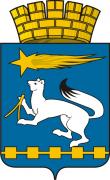 ДУМА ГОРОДСКОГО ОКРУГА НИЖНЯЯ САЛДАР Е Ш Е Н И Е 23.08.2016                                                                                                           № 68/8О внесении изменений в Правила землепользования и застройки городского округа Нижняя Салда применительно к территории села Медведево      	В соответствии с Земельным кодексом Российской Федерации, Градостроительным кодексом Российской Федерации, в соответствии с  Федеральным законом от 06 октября 2003 года № 131-ФЗ «Об общих принципах организации местного самоуправления в Российской Федерации», пунктом 12 статьи 34 Федерального закона от 23 июня 2014 года № 171-ФЗ «О внесении изменений в Земельный кодекс Российской Федерации и отдельные законодательные акты Российской Федерации», с целью приведения видов разрешенного использования земельных участков в соответствии с Классификатором, утвержденным  приказом Минэкономразвития Российской Федерации от 01.09.2014  № 540 «Об утверждении классификатора видов разрешённого использования земельных участков», в соответствии с приказом Министерства экономического развития Российской Федерации от 30.09.2015 № 709 «О внесении изменений в классификатор видов разрешенного использования земельных участков, утвержденный приказом Минэкономразвития России от 01 сентября 2014 года № 540»,  руководствуясь Уставом городского округа Нижняя Салда,  Дума городского округа Нижняя СалдаР Е Ш И Л А:	1. Внести в  Правила землепользования и застройки городского округа Нижняя Салда применительно к территории села Медведево, утвержденные решением  Думы городского округа Нижняя Салда от 18.12.2012  № 16/3 (с изменениями внесенными решениями Думы городского округа  Нижняя Салда от 19.02.2014 № 34/8, от 19.06.2014 № 38/10, от 21.06.2016 № 65/16), следующие изменения:1.1. перечень основных видов разрешённого использования недвижимости  зоны Ж-1  «Зона жилых домов усадебного типа»  статьи 2 «Градостроительные регламенты» части 3 дополнить следующими видами:- блокированная жилая застройка;- для индивидуального жилищного строительства;- малоэтажная многоквартирная жилая застройка;- для ведения личного подсобного хозяйства;- коммунальное обслуживание.1.2. перечень основных видов разрешённого использования недвижимости  зоны Ж–1А «Зона жилых домов усадебного типа с личными подсобными хозяйствами»  статьи 2 «Градостроительные регламенты» части 3 дополнить следующими видами:- блокированная жилая застройка;- для индивидуального жилищного строительства;- малоэтажная многоквартирная жилая застройка;- для ведения личного подсобного хозяйства;- коммунальное обслуживание.1.3. в  статье 2 «Градостроительные регламенты» части 3 наименование таблиц подраздела «Ж – Жилые зоны» изложить в следующей редакции:«Предельные (максимальные и (или) минимальные) размеры земельных участков и предельные параметры разрешенного строительства, реконструкции объектов капитального строительства».2. Опубликовать настоящее решение в газете «Городской вестник  плюс» и разместить на официальном сайте городского округа Нижняя Салда.		3. Контроль над исполнением настоящего решения возложить на главу городского округа Нижняя Салда Е.В. Матвееву.Глава городского округа                                                                       Е.В. Матвеева